Směrnice„Bezpečnost ICT“      Obec Světlá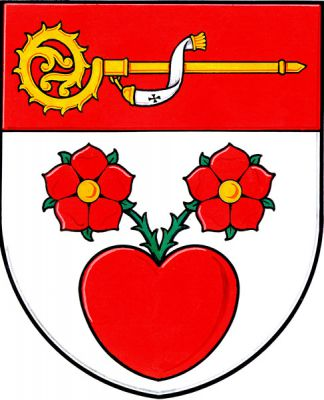 SEZNAM POUŽITÝCH POJMŮ A ZKRATEKPREAMBULERole definované tímto dokumentem předpokládají, že je bude vykonávat i žena. Avšak z důvodu zjednodušení textu jsou použity názvy jednotlivých rolí v mužském rodě. Bude-li danou roli zajištovat žena, předpokládá se automatické přechylování názvů jednotlivých rolí. bez nutnosti úpravy směrnice.Působnost dokumentuTento dokument stanovuje bezpečnostní pravidla pro zpracování, uchování a předávání dat obce, obsahující osobní údaje v souladu s požadavky Nařízení evropského parlamentu a rady (EU) 2016/679 ze dne 27. dubna 2016 o ochraně fyzických osob v souvislosti se zpracováním osobních údajů a o volném pohybu těchto údajů a o zrušení směrnice 95/46/ES (dále jen GDPR). Dokument je platný pro všechny zaměstnance obce. Bezpečnostní pravidla, definovaná tímto dokumentem, jsou platná pro zpracování dat, obsahujících osobní údaje ve všech operačních systémech a aplikacích, které jsou ve správě obce a provozované buď na výpočetní technice obce Světlá nebo na technice a aplikacích poskytnutých smluvním dodavatelem.ÚvodDokument stanovuje 3 různé úrovně bezpečnostních požadavků na zajištění ochrany osobních údajů. Nejnižší úroveň, označená jako Úroveň bezpečnosti 1, definuje minimální bezpečnostní požadavky na zajištění ochrany osobních údajů pro všechny organice. Úrovně bezpečnosti 2 a 3 obsahují zvýšené požadavky na bezpečnost v některých oblastech. Jestliže tedy obec implementuje opatření vyšší úrovně bezpečnosti, musí mít implementovány všechny požadavky nižších úrovní. Popis jednotlivých úrovní bezpečnosti je následující:Úroveň bezpečnosti 1 – minimální bezpečnostní požadavky platné pro všechny obce bez rozdílu svého zaměření. Jsou zde zařazeny informace, které používají pouze koncové počítače a nemají serverová řešení. Většinu svých agend zpracovávají v základních aplikacích pro Windows (např. MS Office) nebo v rámci on-line dodavatelských řešení, tzv. pomocí webového prohlížeče. Síťová infrastruktura existuje jen pro připojení do sítě Internet, případně sdílený tisk a obsahuje pouze několik jednotek pracovních stanic nebo notebooků.Úroveň bezpečnosti 2 – Obce, které mají vlastní server nebo síťové zálohovací řešení. Tato zařízení jsou umístěna ve standardních kancelářích zaměstnanců obce. Síťová infrastruktura je již větší, může obsahovat desítky počítačů nebo notebooků. Zaměstnanci mohou mít možnost ukládat svá pracovní data na síťové disky. Využívají se aplikace, které jsou dostupné také ze síťového prostředí obce apod.Úroveň bezpečnosti 3 – Obce disponuje vlastní serverovnou, ve které jsou umístěny technologické prvky síťové infrastruktury jako jsou aplikační servery, záložní servery, NAS servery apod. Síťová infrastruktura je již rozlehlejší a zahrnuje mnoho koncových zařízení, a to jak stolních počítačů, tak i notebooků. Zaměstnanci plně využívají vnitřní infrastrukturu pro ukládání dat (síťové disky), přístupy k aplikacím či sdílení dokumentů (intranet) apod.Jednotlivé úrovně bezpečnosti jsou vždy vyznačeny samostatným podnadpisem: „Úroveň 1“ nebo „Úroveň 2“ nebo „Úroveň 3“.bezpečnost obceStarosta obce je odpovědný za ustanovení zaměstnanců do jednotlivých rolí, ve kterých budou odpovědni za řízení bezpečnosti osobních údajů. Jedná se především o ustanovení role pověřence pro ochranu osobních údajů, správců ICT, administrátorů a jednotlivých garantů aplikací. Schvaluje také přidělení administrátorských účtů vybraným zaměstnancům.Bezpečnostní pravidla uživatelůÚroveň 1, 2 a 3Zaměstnanci jsou povinni dodržovat následující bezpečnostní pravidla při zpracovávání osobních údajů:Svěřenou výpočetní techniku využívají pouze pro plnění pracovních povinností.Dodržují zásady pro tvorbu přístupového hesla k operačním systémům a/nebo aplikacím.Zachovávají jedinečnost a důvěrnost přístupového hesla, tj. nikomu heslo nesdělují a nikde a nijak si jej nezaznamenávají.Při přihlašování k operačním systémům nebo aplikacím dbají na to, aby nebylo možné heslo odpozorovat další osobou.V případě jakéhokoliv podezření na kompromitaci hesla nebo dokonce jeho zneužití heslo okamžitě změní.Před opuštěním pracoviště zabezpečují výpočetní techniku uzamčením pracovní plochy nebo odhlášením (např. pomocí kláves +L nebo ctrl+alt+del).Dodržují pravidlo „prázdného stolu“, to znamená, že všechny dokumenty obsahující osobní údaje, které v danou chvíli nezpracovávají, jsou uloženy v uzamykatelných skříních. Při používání přenosné výpočetní techniky a datových nosičů (notebooků, flash disků, externích HDD, DVD apod.) mimo prostory obce:nepředávají tuto techniku a nosiče třetím osobám,učiní všechna dostupná opatření která mohou zabránit ztrátě či odcizení výpočetní techniky (neponechávají je bez dohledu a/nebo zabezpečení např. v dopravních prostředcích, v ubytovacích zařízeních apod.),nepoužívají výpočetní techniku na veřejných místech pro práci s daty obce,ztrátu či odcizení okamžitě nahlásí svému nadřízenému.Neinstalují software na výpočetní techniku obce.Nepoužívají soukromé datové nosiče (např. CD, flash disky, externí HDD).Nenavštěvují rizikové internetové stránky.Důsledně ověřují doručenou elektronickou poštu a v případě podezření, že se jedná o závadný e-mail (spam, podvodný e-mail apod.), takovou zprávu neotvírají, nereagují na ní a tuto skutečnost neprodleně ohlásí správci ICT. Nezasahují do výpočetní techniky a její konfigurace, vyjma situací, kdy toto bude vyžadováno přímo správcem ICT.Odpovídají za zálohování dat na přidělené výpočetní technice.Nekopírují, neukládají, nepřenáší osobní údaje a data z aplikací obce na pevných discích počítačů, jiných datových nosičích či cloudu, vyjma stanovených úkolů a povinností či po schválení starostou obce.Soubory, obsahující osobní údaje, adresované mimo doménu obce, zasílat pouze chráněné (prostřednictvím datových schránek, nebo prostřednictvím elektronické pošty minimálně v archivním souboru (např. ve formátu „zip“, „rar“ atd.) opatřeného heslem, přičemž heslo zaslat adresátovi jiným komunikačním kanálem, např. prostřednictvím SMS). Soubory, obsahující zvláštní kategorie osobních údajů, zasílat pouze prostřednictvím datové schránky. Netisknou data z aplikací obce pro jiné než pracovní účely.Pokud dojde k úniku, kompromitaci nebo ztrátě dat obsahujících osobní údaje je každý zaměstnanec povinen neprodleně hlásit tento incident nadřízenému vedoucímu zaměstnanci, který tuto skutečnost hlásí neprodleně pověřenci pro ochranu osobních údajů.Bezpečnostní pravidla správce ICTSprávce ICT je odpovědný za dodržování bezpečnostních pravidel při zpracovávání a ochraně osobních údajů v rámci počítačové sítě a na výpočetní technice obce. Je povinen dodržovat následující bezpečnostní pravidla při plnění pracovních úkolů správce ICT:Spolupracuje s organizací na tvorbě a aktualizaci analýzy rizik.Spravuje antivirový systém na všech výpočetních prostředcích obce a to především:provádí jeho instalaci,kontroluje funkčnost aktualizací,kontroluje výstupy programu.Pro zaměstnance obce připravuje a instaluje výpočetní techniku, kterou nastaví dle definovaných bezpečnostních požadavků (např. způsoby přihlášení, oprávnění uživatelského účtu, uzamykání počítače při neaktivitě apod.) a následně ji předává určeným zaměstnancům k použití.Vytváří a nastavuje zaměstnancům uživatelská oprávnění do počítačové sítě a aplikací v rozsahu schváleném starostou.Na základě požadavku starosty obce zřizuje nebo ruší přístupy do operačních systémů obce.Na základě požadavku garanta aplikace zřizuje nebo ruší přístupy do aplikace obce.Zajišťuje fyzickou bezpečnost datových úložišť, nosičů a dat obce.Poskytuje zaměstnancům obce technickou podporu při využívaní výpočetní techniky.Provádí kontrolní činnost k zajištění bezpečnosti osobních údajů zpracovávaných ve výpočetní technice obce.Vede provozní deník, ve kterém zaznamenává všechny klíčové činnosti související se správou počítačové sítě obce.Provádí bezpečnou likvidaci datových nosičů obce, zejména pak pevných disků, flash disků, paměťových karet, CD a DVD disků apod.V případě nutnosti odeslat výpočetní techniku či jejich komponenty obsahující osobní údaje mimo organizaci (oprava u servisní obce, výpůjčka, pronájem, vyřazení, likvidace apod.), musí před odesláním vymazat z pevného disku veškeré osobní údaje nebo musí vyjmout paměťová média.Provádí zálohování zpracovávaných dat a klíčových síťových prostředků obce tak, aby při selhání např. hlavního datového úložiště, bylo možné provést obnovu dat s minimální ztrátou uložených dat.Řízení rizikÚroveň 1, 2 a 3Obec provádí v pravidelných intervalech (alespoň jedenkrát za rok) analýzu rizik v souladu s metodikou pro analýzu rizik na základě požadavků čl. 24 a 32 GDPR.Analýza rizik GDPR má za cíl určit možné hrozby a zranitelnosti při zpracování osobních údajů, včetně identifikace a stanovení rizik, která mohou vzniknout působením těchto hrozeb na účely zpracování osobních údajů.Řízení aktivÚroveň 1, 2 a 3Starostou pověřená osoba eviduje veškerý hardware a aplikace používané organizací.Používání soukromých přenosných paměťových zařízení (externí pevné disky a flash disky) pro ukládání nebo zpracování osobních údajů je zakázáno.Paměťová zařízení, která ke své práci potřebují zaměstnanci, jsou evidována. Evidenci paměťových zařízení provádí správce ICT nebo jiná starostou pověřená osoba.Veškerá výpočetní technika obce disponuje aktuálním operačním systémem a aplikacemi, jež mají nastavené automatické aktualizace.Při přidělení výpočetní techniky jinému zaměstnanci správce ICT provádí kompletní reinstalaci. Starosta nebo jím pověřená osoba určí, jakým způsobem naložit s daty, která jsou na výpočetní technice uložena.Řízení přístupůÚroveň 1 a 2Každý zaměstnanec využívající výpočetní techniku obce, používá pro připojení k operačním systémům a aplikacím jedinečné uživatelské jméno a heslo. Společné, projektové či jinak sdílené uživatelské účty k operačním systémům a aplikacím obsahující osobní údaje jsou zakázány.Všem zaměstnancům obce jsou standardně přidělovány základní uživatelské účty.Přístup ke sdíleným složkám je zaměstnancům povolen pouze na základě zadání jejich uživatelského jména a hesla. Správce ICT definuje způsoby přístupu k těmto složkám a na základě schválení starosta nastaví příslušná přístupová oprávnění jednotlivým uživatelům.Administrátorské účty jsou striktně řízeny. Správce ICT na základě souhlasu starosty obce nastavuje přístupy tak, aby administrátorským účtem disponovali jen zaměstnanci, kteří jej ke své práci prokazatelně potřebují (správci ICT apod.). Zaměstnanci s administrátorskými účty jsou prokazatelně seznámeni s faktem, že jsou majiteli administrátorského účtu a jsou si vědomi vyšších bezpečnostních a uživatelských nároků spojených s tímto typem účtu.Zaměstnanci s administrátorskými účty jsou pro běžnou práci povinni používat standardní uživatelský účet. Administrátorský účet jsou oprávněni použít pouze v opodstatněných případech k výkonu činností, pro které je toto oprávnění nezbytné.  Správce ICT vede seznamy zaměstnanců, kteří disponují administrátorskými účty. Starosta obce, ve spolupráci se správcem ICT, pravidelně tyto seznamy přezkoumává z hlediska aktuálnosti a potřebnostiGaranti aplikací jsou odpovědní za řízení přístupových oprávnění zaměstnanců ke svěřeným aplikacím.Garanti aplikací spolupracují se správcem ICT na pravidelném přezkoumávání přístupových oprávnění do aplikací.Při nástupu zaměstnance jsou správcem ICT, na základě pokynů starosty obce a garanta aplikace, nastupujícímu zaměstnanci přiděleny uživatelské účty a přístupové údaje k operačním systémům a aplikacím obce.Při vzniku potřeby změnit přidělená přístupová opatření, žádá zaměstnanec nebo jeho přímí nadřízený příslušného garanta aplikace o povolení požadovaných přístupových oprávnění. V případě ukončení pracovního poměru zaměstnance jsou na základě pokynu starosty veškerá přístupová oprávnění zaměstnance odebrána správcem ICT.Na veškeré výpočetní technice obce je nastaveno uzamykání uživatelského účtu max. po 10 min. jeho neaktivity. Mobilní zařízení obce jsou chráněna proti neoprávněnému přístupu heslem, gestem, pinem nebo otiskem prstu.Minimální pravidla pro hesla uživatelů jsou stanovena následovně: minimální délka je 8 znaků, obsahující alespoň jednu číslici a velké písmeno,minimální doba platnosti hesla je 1 hodina, maximální platnost hesla je nastavena na 6 měsíců s vynucenou změnou (tj. nelze ji odložit),nelze použít 3 poslední zadaná hesla.Pokud je to technicky možné, operační systémy a aplikace obce jsou nastaveny tak, aby neumožňovaly uživatelům měnit minimální požadavky na kvalitu hesla.Administrátorské účty a správce ICT pro přihlašování k síťovým prostředkům používá heslo splňující alespoň následující pravidla:minimální délka 15 znaků, obsahuje alespoň jednu číslici, malé a velké písmeno, minimální doba platnosti hesla je 1 den,maximální platnost hesla je nastavena na 6 měsíců s vynucenou změnou (tj. nelze ji odložit), nelze použít 5 posledních použitých hesel. Úroveň 3Pro řízení přístupů k operačním systémům se využívá řešení adresářových služeb pro správu síťových prostředků (např. Active Directory). Obec má vytvořené uživatelské role s předem definovanými oprávněními pro operační systémy a aplikace. Na základě takto vytvořených rolí s definovanými oprávněními jsou prosazována pravidla pro správu veškeré činnosti všech uživatelů počítačové sítě obce. Pokud je to možné, tak síťové aplikace, síťové disky apod. jsou napojeny na řešení adresářových služeb, která slouží pro přímé řízení přístupových oprávnění uživatelů na základě členství v předem definovaných skupinách. Fyzická bezpečnostÚroveň 1Obec má definovaná režimová opatření pro provoz budov obce. Zaměstnanci, zacházející s písemnostmi, obsahujícími osobní údaje, mají dostatek uzamykatelných úložných prostor pro ukládání těchto dokumentů, která aktivně využívají.V organizaci je stanoven klíčový režim (tzn. klíče, přidělené zaměstnancům, jsou evidovány). Duplikáty klíčů jsou uloženy v trezoru nebo uzamykatelné skříňce.Úklid prostor obce je prováděn vlastními zaměstnanci. Pokud jsou pro úklid využívány služby externího dodavatele, je úklid prostor, obsahující písemnosti s osobními údaji, prováděn za přítomnosti zaměstnanců obce. Úroveň 2Servery a jiná klíčová síťová zařízení (např. NAS servery, routery apod.) jsou umístěny takovým způsobem, který maximálně zabraňuje nepovolaným osobám s těmito zařízeními jakkoliv manipulovat nebo je poškodit. Jako vhodné řešení se jeví umístění těchto technologií do uzamykatelných rackových skříní. Tyto skříně jsou situovány v místnostech s omezeným vstupem osob. Místnost je opatřena dveřmi s bezpečnostním kováním a bezpečnostní vložkou.Úroveň 3V rámci klíčového režimu pro vstup do jednotlivých místností může obec využít systém generálního klíče, nebo elektronický přístupový systém. Všechny klíčové síťové prostředky jsou umístěny ve vhodné místnosti, která slouží jako serverovna. Základní zabezpečení vyplývá z povahy a umístěny dané místnosti. Místnost je opatřená dveřmi s bezpečnostním kováním, bezpečnostní vložkou a detektory kouře.  Dále je možné místnost vybavit protipožárními dveřmi s elektronickým zámkem nebo čidly pro měření teploty.Všechny vstupy do místnosti jsou evidovány správcem ICT, a to buď pomocí zapsání do provozního deníku, nebo zadáním osobního kódu (či přiložením čipu) do elektronického přístupového systému.Okruh osob, oprávněných ke vstupu do serverovny, je co nejmenší a je omezen jen na správce ICT. Nakládání s osobními údajiÚroveň 1Data, obsahující osobní údaje, ukládají zaměstnanci do určených adresářů na interní pevný disk přidělené výpočetní techniky. Ukládat osobní údaje na soukromá paměťová média a do cloudu je zakázáno.Soubory, obsahující osobní údaje, jsou primárně zasílány mimo organizaci prostřednictvím datové schránky. Pokud tak nelze učinit, musí zaměstnanec tento soubor uložit do souboru typu ZIP, RAR apod. zabezpečeného heslem, který je odeslán příjemci elektronickou poštou. Heslo je příjemci zasláno jiným komunikačním kanálem např. SMS. Soubory, obsahující zvláštní kategorie osobních údajů, jsou zasílány pouze prostřednictvím datové schránky.Zaměstnanci, zpracovávající dokumenty obsahující osobní údaje, musí mít možnost zabezpečeného tisku. První možností je tisk na osobních tiskárnách umístěných v kanceláři zaměstnance. Druhou možností je tisk dokumentů na společných tiskárnách, umístěných mimo místnost zaměstnance, pomocí zadání osobního kódu zaměstnance nebo přiložením identifikačního čipu k tiskárně.Paměťová zařízení, obsahující zálohy dat obce, jsou uchovávána v uzamykatelných skříních a nejsou používána pro jiný účel.Úroveň 2 a 3Data obsahující osobní údaje, která nejsou uložena v aplikaci (např. soubory MS Word, MS Excel apod.), ukládají zaměstnanci do určených adresářů na interní pevný disk přidělené výpočetní techniky nebo dle potřeby na síťové disky obce. Obec má nastavený automatizovaný systém zálohování důležitých částí počítačové sítě včetně síťových prostředků.Bezpečnost sítěÚroveň 1Wi-Fi síť obce je používána jen pro přístup do sítě Internet. Je chráněna standardními prostředky včetně přístupového hesla. Heslo pro přístup do sítě Wi-Fi je pravidelně měněno 1x za 6 měsíců. Minimální požadavky na kvalitu hesla jsou definovány v kapitole Řízení přístupů (Úroveň 1).V nastavení přístupových údajů k administraci routerů musí odpovědná osoba změnit továrně nastavené přístupové údaje. Kvalita nového hesla splňuje požadavky pro heslo správce ICT (Úroveň 2). Mobilní zařízení obce (smartphony, tablety) s vlastním operačním systémem jsou vybavena antivirovou aplikací. Zaměstnanci mohou využívat soukromá mobilní zařízení pouze pro práci s obsahem pracovní emailové schránky. Jiné využití soukromých mobilních zařízení pro pracovní účely (např. připojení do vnitřní sítě obce, administrace aplikací apod.) je zakázáno.Úroveň 2Pokud je Wi-Fi síť používána pro přístup k interní síti, a tedy i aplikacím obce, je identita zaměstnance před zpřístupněním této sítě ověřena prostřednictvím zadání přístupových údajů. Bez ověření identity zaměstnance nejsou interní síť, aplikace nebo síťové disky zpřístupněny. Přístup k zálohám síťových prostředků a síťovým aplikacím je striktně omezen jak na logické, tak i fyzické úrovni pouze na odpovědné osoby.Všechny vzdálené přístupy k síti obce (pomocí např. vzdálené plochy nebo VPN) povoluje starosta.Všechny způsoby vzdáleného přístupu k síti obce splňují následující:vytvořené spojení v rámci vzdáleného přístupu je šifrované (bez ohledu na povahu přenášených dat) a předchází mu autentizace (minimálně heslem, lépe uživatelským certifikátem),každý vzdálený přístup je jednoznačně identifikovatelný (uživatel) a je zaznamenán,uživatelé nesmí „propůjčovat“ své oprávnění vzdáleného přístupu třetím osobám, byť zaměstnancům obce,připojení probíhá prostřednictvím bezpečného kanálu (HTTPS, VPN, pomocí VPN mimo veřejnou síť poskytovatele apod.).Správce ICT vede evidenci zaměstnanců a výpočetní techniky s povoleným vzdáleným přístupem. Tyto seznamy jsou v pravidelných intervalech (alespoň jedenkrát za rok) přezkoumávány starostou obce, nebo jím pověřenou osobou (IT správcem).Úroveň 3V organizaci je využíváno vhodné logické dělení sítě na jednotlivé segmenty (tzv. segmentace sítě). Správce ICT nastavuje samostatné segmenty sítě jako jsou např. servery, síťové tiskárny, zasedací místnosti apod. Síťové zásuvky obce jsou připojeny dle jejich využití. Nepoužívané zásuvky jsou správcem ICT v rozvaděči odpojeny. Správce ICT přezkoumává v pravidelných intervalech (alespoň 1x za měsíc) důležité bezpečnostní logy firewallu. Například využití sítě (jednotlivých portů), neúspěšné pokusy o vzdálené přihlášení, pokusy o skenování sítě apod.  Dodavatelé služeb ICTÚroveň 1, 2 a 3Obec identifikuje dodavatele aplikací a služeb ICT s možností přístupu k datům obce (i vzdálený přístup např. pomocí VPN) a uzavře s nimi smlouvy, příp. dodatek smlouvy o zpracování osobních údajů v souladu s požadavky čl. 28 GDPR.Správce ICT eviduje jednotlivé vzdálené přístupy dodavatelů a kontroluje jejich oprávněnost.V rámci smluvního vztahu s dodavatelem si obec stanoví předmět dodávané služby. V rámci klasifikace úrovně dodávky musí být minimálně stanoveny následující podmínky:stanovení předmětu a kvality služby,stanovení service level agreement SLA (pokud je předmětem dodávky služba),stanovení požadavků na bezpečnostní opatření pro dodavatele a zároveň dodavatelského řetězce (pokud rizika závisí nejen na dodavateli, ale i na jeho subdodavatelích),definice stížností, reklamací (stanovení postupů),eskalační procedura (v případě, že nelze s dodavatelem dohodnout řešení, mělo by být určeno, na kterou hierarchicky vyšší řídící úroveň se řešení problému přesune), nastavení kontrolních mechanizmů v rámci předmětu dodávané služby,hodnocení a kontrola bezpečnostních opatření.Za řízení dodavatelů je odpovědný starosta obce nebo jím pověřená osoba, která danou službu za organizaci zastřešuje.O všech změnách, dohodách a kontrolách s dodavateli musí být proveden záznam.Active DirectoryJe řešení adresářových služeb pro správu síťových prostředků. Active Directory využívají administrátoři počítačových sítí pro různé účely. Nastavují za jeho pomoci pravidla a politiku sítě, instalují programy na veliké množství PC stanic zároveň či řeší kritické situace v síti.AdministrátorOsoba pověřená správou jednoho, nebo více ICT zařízení, která je schválena starostou obce a má nejvyšší úroveň oprávnění pro ICT zařízení ve své správě.Administrátorský účetUživatelský učet, jenž má nevyšší možná oprávnění v rámci daného operačního systému nebo aplikace.AplikaceProgramové vybavení výpočetní techniky obce (např. MS Word).AutentizaceJe proces ověření proklamované identity subjektu.Bezpečnost informacíJe zajištění následujících atributů chráněných informací: důvěrnosti (ochrana před neoprávněným čtením), integrity (ochrana před neoprávněnými úpravami nebo zničením) a dostupnosti (zajištění adekvátního přístupu a ochrana před jeho neoprávněným zamezením).CloudExterní internetové datové uložiště (např. One Drive, Google drive, Dropbox apod.).Fyzická bezpečnostFyzická bezpečnost znamená používání fyzických a technických ochranných opatření k zamezení neoprávněného přístupu k majetku a informacím obce.Garant aplikaceZaměstnanec odpovědný za konkrétní aplikaci. Garant aplikace je odborný zaměstnanec se znalostí dané aplikace a rozhoduje o požadavcích na přístup k dané aplikaci.HardwareOznačuje veškeré fyzicky existující technické vybavení výpočetní techniky či síťových prostředků.Operační systémZákladní programové vybavení počítače (tj. software), který je zaveden do paměti počítače při jeho startu a zůstává v činnosti až do jeho vypnutí (např. MS Windows 10).Osobní údajVeškeré informace o identifikované nebo identifikovatelné fyzické osobě; identifikovatelnou fyzickou osobou je fyzická osoba, kterou lze přímo či nepřímo identifikovat, zejména odkazem na určitý identifikátor, například jméno, identifikační číslo, lokační údaje, síťový identifikátor nebo na jeden či více zvláštních prvků fyzické, fyziologické, genetické, psychické, ekonomické, kulturní nebo společenské identity této fyzické osoby.Počítačová síť obceSíťové prostředky a výpočetní technika ve správě a/nebo v majetku obce, které realizují spojení a výměnu informací. Pověřenec pro ochranu osobních údajůZaměstnanec obce Světlá ustavený do funkce pověřence pro ochranu osobních údajů.Provozní deníkPísemný dokument nebo elektronický soubor, který obsahuje všechny činnosti, které při správě počítačové sítě provádí správce ICT.Přístupový údajSada informací potřebných pro přihlášení do operačního systému nebo aplikace. V základní podobě jsou tvořeny uživatelským jménem a heslem.Racková skříňStandardizovaný systém umožňující přehlednou montáž a propojování různých elektrických a elektronických zařízení spolu s vyústěním kabelových rozvodů, zajišťující základní fyzickou bezpečnost.Režimová opatřeníUcelený soubor opatření, pokynů, příkazů, zákazů a omezení představující soupis instrukcí pro vstup, odchod, pohyb v objektu a přistup k informacím obce.Síťové prostředkyTechnická zařízení používaná k zajištění provozu, správy a bezpečnosti sítě obce. Jedná se zejména o Routery, servery, switche, firewall apod.SLA – Service Level AgreementJe dohoda o úrovni poskytovaných služeb. SLA představuje formalizovaný popis služby, kterou poskytuje dodavatel zákazníkovi. SLA definuje rozsah, úroveň a kvalitu služby.Správce ICTOsoba odpovědná za provozování a správu počítačové sítě a prostředků ICT obce. Disponuje administrátorskými účty k operačním systémům a některým aplikacím.UživatelZaměstnanec využívající výpočetní techniku obceUživatelské jménoJe jednoznačný identifikátor uživatele v systému. Jedná se o unikátní jméno zpravidla složené z písmen (případně i číslic).Uživatelský účetJednoznačná identifikace uživatele v rámci operačního systému nebo aplikace.  Uživatelský účet umožňuje plnou práci, ale bez možnosti instalovat aplikace do výpočetní techniky nebo měnit nastavení operačního systému nebo aplikace. Uživatelský účet se standardně skládá z uživatelského jména a hesla.VPNVirtuální privátní síť (zkratka VPN, anglicky Virtual Private Network) je v informatice prostředek k propojení několika počítačů prostřednictvím (veřejné) nedůvěryhodné počítačové sítě. Lze tak snadno dosáhnout stavu, kdy spojené počítače budou mezi sebou moci komunikovat, jako kdyby byly propojeny v rámci jediné uzavřené privátní (a tedy důvěryhodné) sítě.Výpočetní technikaSoubor počítačů, notebooků, tabletů nebo smartphonů obce. Obecně všech zařízení, která disponují vlastním operačním systémem.Zvláštní kategorie údajůOsobní údaje, které vypovídají o rasovém či etnickém původu, politických názorech, náboženském vyznání či filozofickém přesvědčení nebo členství v odborech, a zpracování genetických údajů, biometrických údajů za účelem jedinečné identifikace fyzické osoby a údajů o zdravotním stavu či o sexuálním životě nebo sexuální orientaci fyzické osoby.